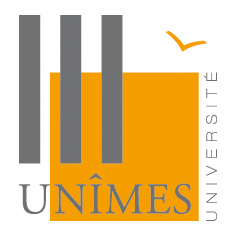      									  Service Scolarité						Procuration pour retrait d’un diplôme         Université de Nîmes Rue du Dr Georges Salan   F-30021 Nîmes cedex 1    Tél. 33 (0) 825 314 116   Fax 33 (0)4 66 36 45 87                 www.unimes.frTitulaire du diplôme - Je soussigné(e) :Diplôme demandé :Intitulé : .............................................................................................................................................................Année universitaire d'obtention : ....................../...................Donne procuration à :Nom et Prénoms de la personne mandatée pour le retrait de mon diplôme : ..........................................................................................................................................................................Date et lieu de naissance : ...............................................................................................................................Documents à joindre obligatoirement à votre demandeLa photocopie recto/verso de la pièce d’identité du demandeur titulaire du diplôme.La pièce d’identité de la personne mandatéeJe déclare sur l’honneur être le (la) candidat(e) concerné(e) par cette demande ou son représentant légal (pour les mineurs). J’ai pris connaissance du fait que toute déclaration frauduleuse peut faire l’objet de poursuites (art. 441-7 du code pénal).     Date et signature du demandeur                                              Signature de la personne mandatée :Nom de naissance :Nom de naissance :Nom marital / usuel :Nom marital / usuel :Prénoms :Prénoms :N° d'étudiant UNÎMES :(ou N° INE)N° d'étudiant UNÎMES :(ou N° INE)Date de naissance :Date de naissance :Lieu de naissance : Lieu de naissance : Adresse :   Code postal :Code postal :Ville :Ville :Tél. Mobile :Tél. Mobile :E-mail :  